План-схема района расположения ОУ,пути движения транспортных средств и детей (воспитанников)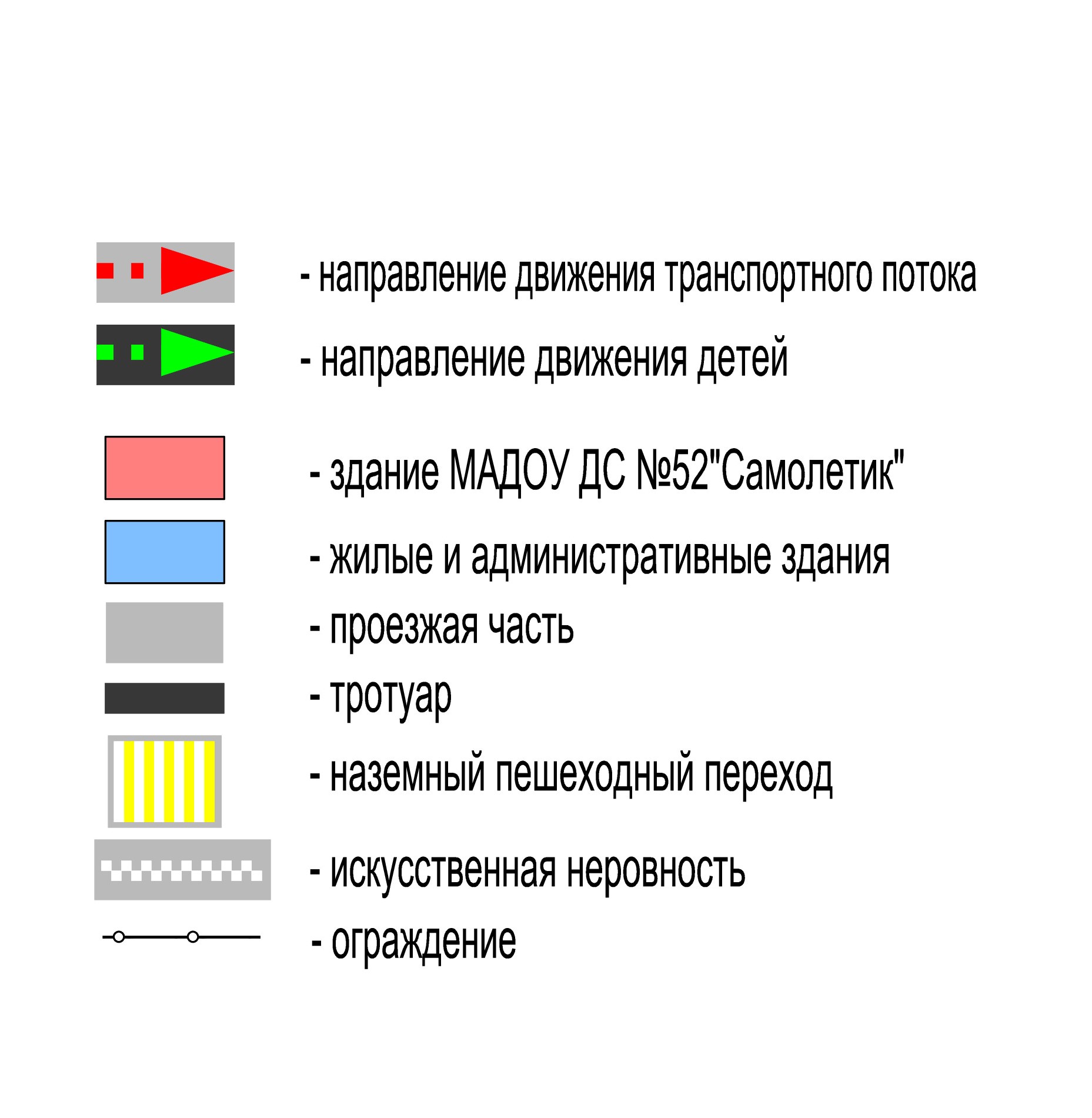 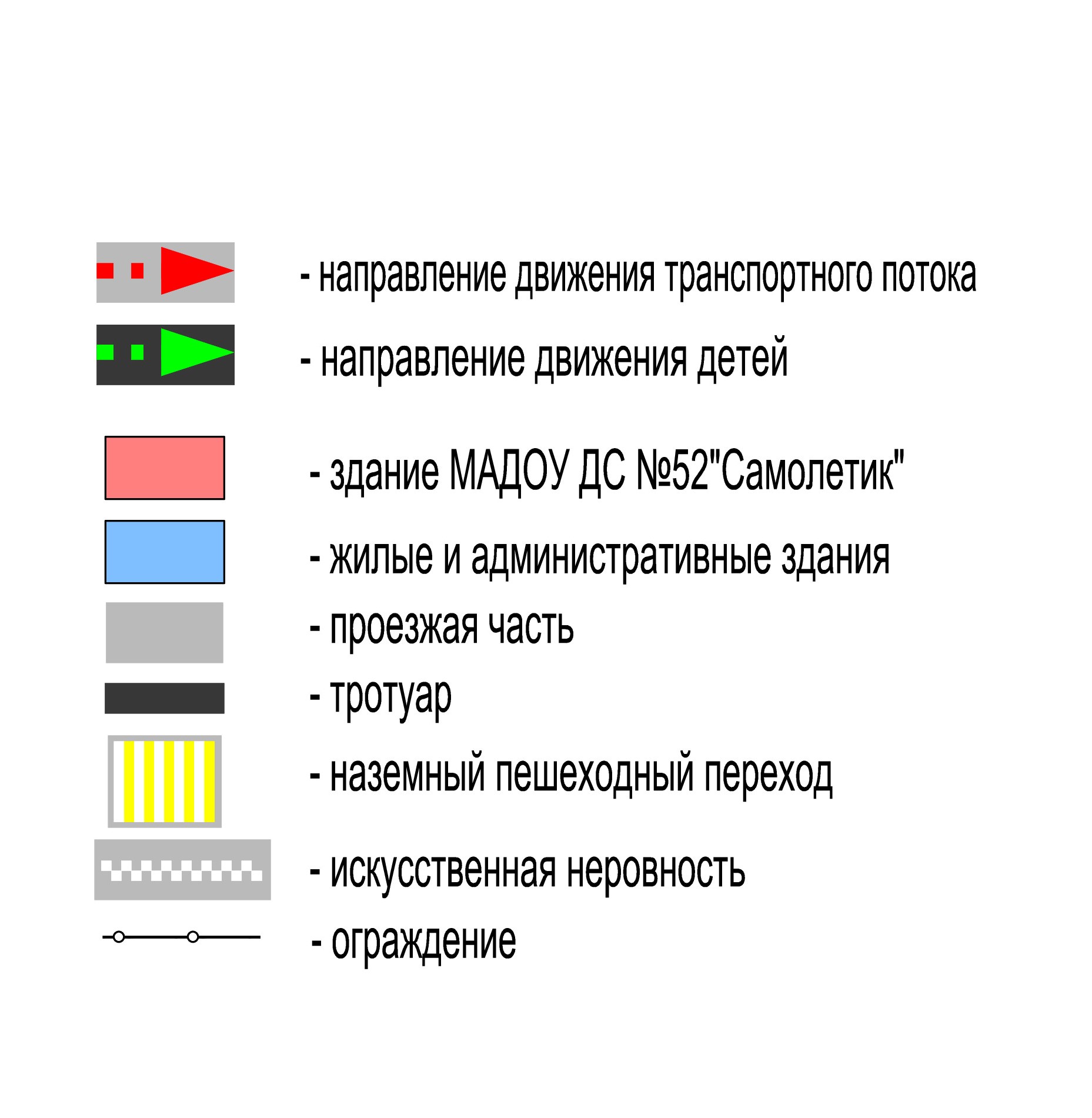 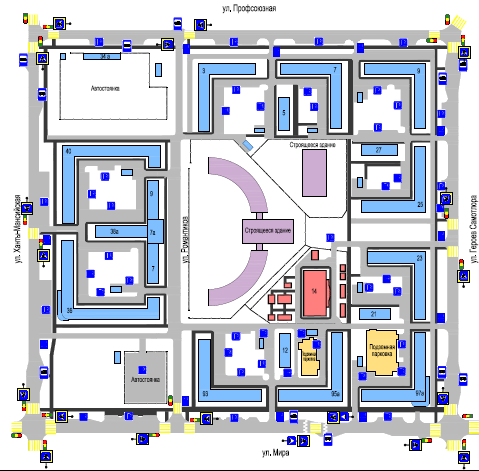        -Жилые дома2. Маршруты движения групп детей (воспитанников) от образовательного учреждения к библиотеке № 9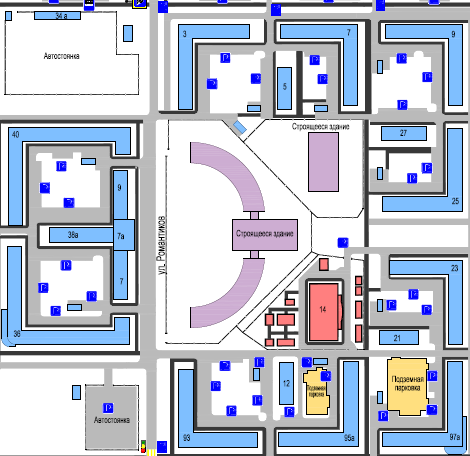                     - жилая застройка                        - проезжая часть                       -  здание МАДОУ ДС 52 «Самолётик» корпус № 3                      -тротуар                          - направление безопасного движения группы детей к  библиотеке №9                        3. Маршруты движения групп детей (воспитанников) от образовательного учреждения к 	образовательному учреждению МБОУ «Лицей № 1»  им. А.С. Пушкина                    - жилая застройка                        - проезжая часть                       -  здание МАДОУ ДС 52 «Самолётик» корпус № 3                      -тротуар                          - направление безопасного движения группы детей к  образовательному учреждению МБОУ «Лицей № 1»  им. А.С. Пушкина                      